培训背景：“企”业止于人。人定才能企安。留住人才，比选对人才更重要，因为留人难在留心。作为团队管理者，或公司中高层，如何留住自己的心，如何留住团队成员的执行力，才是让团队真正凝聚的核心。因为，每个团队成员的状态，都在影响着集体意识。这是一个高智商低臣服的时代，“术”太多，不能入心；“道”太宽，不能落地。我们真正需要的是，融“术”于“道”中；能常态化践行；能当下解决即时问题的落地课程！本课程以管理者为中心，以解决问题为焦点，关注行为改变，能量提升加技法顿悟，参与互动感悟当下，时效性训练让“术”在“道”中溶解和升华，让知识能实实在在操作得出来，成为推动团队精进的有“魂”智慧。课程目标是，让“要我干”自然转换成“我愿意干”！
【认证费用】中级600元/人;高级800元/人(参加认证考试的学员须交纳此费用，不参加认证考试的学员无须交纳)【备  注】1. 凡参加认证的学员，在培训结束参加考试合格者由<<国际职业认证标准联合会>>颁发<<职业经理人>>国际国内中英文版双职业资格证书，（国际国内认证／全球通行／社会认可／官方网上查询）；2. 凡参加认证的学员须课前准备大一寸红底或蓝底数码电子版照片；3．课程结束后20个工作日内将证书快递寄给学员.培训对象：企业中高层管理者、主管、部门经理、项目主管等课程大纲：1、对所有人、事、物、情境的欣赏或评判，都来自于内心的既定标准或参考信念。所有现象的呈现，都是内心的投射。学会看得懂，就会静下心。用图解、案例、体验活动呈现“相由心生、相随心转”的奥妙。2、情绪的产生，是人的本能。情绪的转换，却因人而异。如何面对正负情绪的交替更迭，做一个有智慧的情绪主人？知道并做到，格局自然地提升，魅力无形中绽放，领袖力才能真正的诞生并成长。化繁为简的理论，身边可遇的实例，一起体验“恍然大悟”的觉知。3、内心的“因”变了，管事、理人的“果”就变了。一个简单的工具法，学会了就会生根，一辈子适用，当下操作当下改变。4、沟通的效果，不是你说了多少，不在你声音多高，而是取决于对方的有效回应力。“一招制敌”学会读心术，根据步骤面对面操作，让距离瞬间缩短，让彼此心更靠近。5、领袖力的提升，不光是知识的积累，意识的进化，更需要习惯模式的翻转，才能赢回聚足的力量。一个体验活动，个案示范加全员演练，让每个学员在过程中顿悟、精进。6、留人则留住能力，留心是留住忠诚。起底“感恩源泉”，才能“从心开始”。专业音乐、专业引导、情境显化……让“我愿意”的承诺萌芽、成长、茁壮。许老师介绍：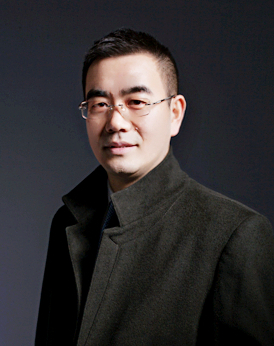 北京盛世聚才高级讲师国家一级企业培训师；国家二级心理咨询师； “关系之道”课题研发人江苏家具品牌联盟特聘专家讲师及联盟企业家心理顾问； 江苏省女企业家协会特聘专家心理顾问； 尚善文化交流中心心理专委会主任； 演讲•中国俱乐部精英导师； 北京大学、清华大学、厦门大学等高校总裁班特聘训练师； 他擅长团队凝聚力打造，职场人际关系、亲密亲子关系、心理个案咨询处理及情境疗愈…… 主训课程：《熔炼有魂团队》、《还是沟通》、《轻松职场》、《团队核凝聚----留人只要留心》、《情绪共处》、《冲突管理》、《核能执行风暴》……培训时间：2017年07月28日（周五） 09：00--16：30 培训费用：1980元/人（含授课费、学员教材、茶点、会务费）培训地点：北京报名咨询：66057092/13651035941         王老师报名方式：将报名回执填写完整，请发邮件至wangyufei@bjssjc.com*******************************************************************************报 名 回 执单位名称地    址邮 编邮 编联 系 人电   话邮 箱邮 箱参 课 人 姓 名参 课 人 姓 名职   务职   务职   务联  系  电  话电 子 邮 箱电 子 邮 箱电 子 邮 箱培训费总额:          RMB培训费总额:          RMB培训费总额:          RMB付款方式:  □现金       □支票     □电汇付款方式:  □现金       □支票     □电汇付款方式:  □现金       □支票     □电汇付款方式:  □现金       □支票     □电汇是否预定住宿:□是       □否是否预定住宿:□是       □否发票抬头：                                    （请正确填写，以便为您开具培训费发票）发票抬头：                                    （请正确填写，以便为您开具培训费发票）发票抬头：                                    （请正确填写，以便为您开具培训费发票）发票抬头：                                    （请正确填写，以便为您开具培训费发票）发票抬头：                                    （请正确填写，以便为您开具培训费发票）发票抬头：                                    （请正确填写，以便为您开具培训费发票）发票抬头：                                    （请正确填写，以便为您开具培训费发票）发票抬头：                                    （请正确填写，以便为您开具培训费发票）发票抬头：                                    （请正确填写，以便为您开具培训费发票）